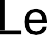 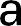 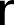 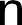 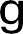 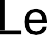 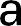 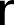 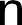 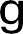 Hoja de trabajo - esquema del proyecto Nombre de la OSC: Nombre del proyecto:Periodo del proyecto:Nombre de la OSC: Nombre del proyecto:Periodo del proyecto:Necesidad(Explicación de por qué el proyecto es necesario)Descripción del proyectoLa descripción del proyecto incluye información de los objetivos, metas, estrategias, personal, alianzas, evaluación y sustentabilidad.ObjetivosMetasEstrategiasPersonal Alianzas Evaluación Sustentabilidad 